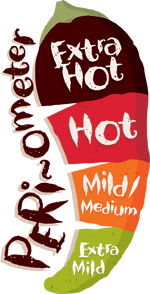 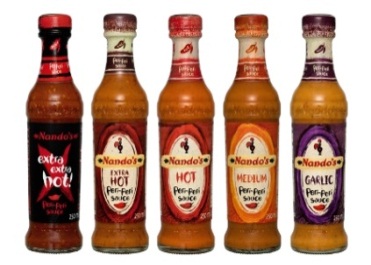 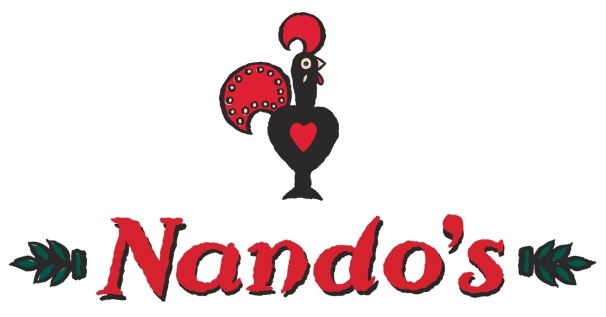 Choose 2 businesses and analyse how they make themselves more competitive.Can you provided evidence to show these methods have worked …Quality control V Quality assurance which is best for a business? DiscussTry googling some examples of businesses that use each to develop your answer…How does a business improve its cash flow? Discuss.You have to include the keywords “inflows” and “outflows” and “long term” and “short term” in your answer…..How could a centralised structure benefit a business? DiscussMake sure you use the following words in your explanation “it depends on”, “ chain of command”, and  “ decision making”Assess the extent to which an ethical image might determine a company’s success.Can you provide real life examples to enhance you work…Draw a stock control graph, labelling the maximum stock, minimum stock levels,  and he reorder level Create two exams questions about it …Make a poster to show the definition and advantages and disadvantages of JIT.  Why might it not be suitable for some businesses…Create a table which shows the advantages and disadvantages of the different methods of remuneration. Can you also add the definitions of freelance and temporary workers to your sheet….Make a factsheet to explain the economic issues affecting international tradeRember to use the following terms, icome distribution, import protection, export subsidy, quotas, export subsidies, protectionist policies, tariffs.. Draw a diagram to show the breakeven point. All lines should be labelled.Draw on a margin of safety…Draw a product life cycle graph and label it. Think of a business that you know or visit regularly and put their products on it.…Make a spider diagram to show at least 8 different methods a business could use to help improve quality. Add extra sauce by explaining  how the methods will improve the quality of the businessCreate a mind map to demonstrate the different ways a business could improve its profit.Make sure key terms are defined …Draw MAslows hierarchy of needs and exaplin how  a business can meet each of these needsGoogle real life business so you can see examples in real life to add to your diagram …Create a poster with all the keywords and definitions for organisational structures.Draw some examples of to illustares the words if you can …Create a mind map to show at least 5 different ways a business could encourage customers to have a repeat purchase. Use key terms, make it informative and eye catching…Describe the 3 different elements of the design mix.Use a business you know to describe to give examples…Write 2 Tweets that could describe margin of safety and breakeven point.No more than 140 characters; use #’s for key words and they must be informative…Make a revision card on the Boston Matrix. State each category and write a sentence to describe what they are.Revision cards can be made on scraps of paper or even an empty box…Make a list of 5 ways a business could make themselves ore competitiveExplain how these methods make them more competitive..